© Crown copyright 2023You may re-use this information (not including logos) free of charge in any format or medium, under the terms of the Open Government Licence. You may make copies of this document without seeking permission.To view this licence, visit www.nationalarchives.gov.uk/doc/open-government-licence/ or write to the Information Policy Team, The National Archives, Kew, London TW9 4DU, or email: psi@nationalarchives.gsi.gov.uk. BEIS ForewordFirst, thank you for your interest in this market consultation (“Consultation”) which is being issued to support the delivery of Life Sciences Vision  Skills overarching ambition. Our ambition is to develop a strong talent pool across industry, academia, and the NHS. We want to ensure that the Life Sciences sector has access to the variety of skills it needs to support innovation and ensure that entrepreneurs feel they can access the human capital required to grow their companies in the UK. Specifically, this consultation seeks to inform policy development to ensure there is a sustainable flow of qualified staff available to undertake Life Sciences manufacturing roles and support the formation and expansion of clusters. ContentsMarket Consultation document details	1BEIS Foreword	2Contents	3General information	4Purpose of this market consultation	4How to respond	5Confidentiality and data protection	5Questionnaire	6Consultation Questions	6General informationPurpose of this market consultation  The Department of Business, Energy and Industrial Strategy ("BEIS") (for the purposes of this Early Engagement Notice acting through the Office for Life Sciences ("OLS")), is conducting this Consultation ("Consultation") on medicines manufacturing skills provision in the UK. The scope of the Consultation defines skills as “apprenticeships, undergraduate and PHD recruitment and placement; vocational (including technical skills) training and the conduct of schools engagement”; and Medicines Manufacturing (“MM”) as “the manufacture of drugs for human use, including vaccines and therapeutics”. This Consultation seeks to gather views on the demand for and the effectiveness of MM training provision, specifically in terms of: a) meeting the needs of individuals to acquire MM training; b) meeting the needs of industry in training and recruiting industry ready MM personnel; c) the appetite of current (and potential) training providers to develop MM training; and d) views on initiatives to strengthen career pathways into MM. Issued: 31st January 2023Respond by: 12.00 noon on 17th February 2023Responses and Enquiries should be sent to:Email: jo.parkesnewton@officeforlifesciences.gov.uk
Consultation reference: Medicine Manufacturing SkillsTel: 07553 525656How to respondYour response will be most useful if it is framed in direct response to the questions in the Questionnaire within this document, but further comments and evidence are also welcome.In addition to Questionnaire Responses (“Responses”), OLS is offering the opportunity for Contributors to attend a one-to-one on-line meeting with OLS to discuss the issues raised by the Consultation in more depth (“Consultation Meetings”) and gather the views of Contributors. Whilst it is OLS’s intention to hold Consultation Meetings with all Contributors who express an interest in so meeting, appointments will be allocated on a ‘first come first served’ basis. Organisations requesting a meeting will be asked to complete a brief survey to provide background to inform the Consultation Meeting. No additional weight will be given to Responses received from Contributors attending a Consultation Meeting.The aim of the Consultation Meetings is to further discuss the Questionnaire. Not least to allow Contributors to provide information on aspects of the questions and answers which are not easily communicated through the Questionnaire format. However, Contributors who are unable to attend a Consultation Meeting will be able to submit documents (alongside their answers to the Questionnaire) as part of their Response. Please do not include general marketing information.Should you ask a question in respect of the Consultation and OLS believe that the answer to that question would be of benefit to all potential Contributors, then such questions and answers will be circulated to all individuals and organisations who have expressed an interest in the Consultation. These questions and answers will also be published on the Contract Finder website. (Prior to publication (and in agreement with the Contributor), questions and answers will be anonymised and any potentially confidential information removed). Confidentiality and data protectionInformation provided in response to this Consultation, including personal information, may be subject to publication or disclosure in accordance with the access to information legislation (primarily the Freedom of Information Act 2000, the Data Protection Act 1998 and the Environmental Information Regulations 2004). If you want information that you provide to be treated as confidential, please say so clearly in writing when you send your response to the Consultation. It would be helpful if you could explain to us why you regard the information you have provided as confidential. If we receive a request for disclosure of the information we will take full account of your explanation, but we cannot give an assurance that confidentiality can be maintained in all circumstances. An automatic confidentiality disclaimer generated by your IT system will not, of itself, be regarded by us as a confidentiality request.We will anonymise and summarise all responses and place this summary on the Contracts Finder website.QuestionnairePlease insert your answers in the row below each question. Please expand this row if more space is needed. Answers to multiple choice questions can be indicated with an ‘X’ (in the blue shaded boxes).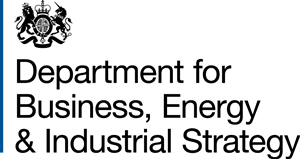 market consultationMedicines Manufacturing Skills31st January 2023Market Consultation document details This market consultation has been issued on Contracts Finder https://www.gov.uk/contracts-finderby:Office for Life Sciences (on behalf of)
Department for Business, Energy & Industrial Strategy1 Victoria Street, London, SW1H 0ET 
Consultation QuestionsConsultation QuestionsConsultation QuestionsConsultation QuestionsConsultation Questions1aDo you currently obtain or are you considering obtaining Medicines Manufacturing (“MM”) training?Do you currently obtain or are you considering obtaining Medicines Manufacturing (“MM”) training?Do you currently obtain or are you considering obtaining Medicines Manufacturing (“MM”) training?Do you currently obtain or are you considering obtaining Medicines Manufacturing (“MM”) training?Currently obtainCurrently obtainCurrently obtainPlanning to obtain Planning to obtain Planning to obtain Not applicableNot applicableNot applicablePlease provide any further detail. Please provide any further detail. Please provide any further detail. Please provide any further detail. Please provide any further detail. 1b If you have obtained or are considering obtaining MM training, what aspects of training have you received and / or are seeking? If you have obtained or are considering obtaining MM training, what aspects of training have you received and / or are seeking? If you have obtained or are considering obtaining MM training, what aspects of training have you received and / or are seeking? If you have obtained or are considering obtaining MM training, what aspects of training have you received and / or are seeking? Have obtainedHave obtainedConsidering obtainingConsidering obtainingVocational (including technical skills)Vocational (including technical skills)Undergraduate schemes and placements Undergraduate schemes and placementsPHD schemes and placements PHD schemes and placementsApprenticeshipsApprenticeshipsSchools engagement Schools engagementOther trainingOther trainingNot applicable Not applicable Please provide any further detail. Please provide any further detail. Please provide any further detail. Please provide any further detail. Please provide any further detail. Consultation QuestionsConsultation QuestionsConsultation Questions1cIf you have obtained or are considering obtaining MM training, have you contacted the Advanced Therapies Skills Training Network (ATSTN) for support and advice? https://www.atskillstrainingnetwork.org.ukIf you have obtained or are considering obtaining MM training, have you contacted the Advanced Therapies Skills Training Network (ATSTN) for support and advice? https://www.atskillstrainingnetwork.org.ukYesNo Not aware of ATSTNNot applicable Please provide further details of the advice and support received below.Please provide further details of the advice and support received below.Please provide further details of the advice and support received below.1dIf you have obtained or are considering obtaining MM apprenticeships, have you contacted the Advanced Therapies Apprenticeship Community (ATAC) for support and advice? https://advancedtherapiesapprenticeships.co.ukIf you have obtained or are considering obtaining MM apprenticeships, have you contacted the Advanced Therapies Apprenticeship Community (ATAC) for support and advice? https://advancedtherapiesapprenticeships.co.ukYesNo Not aware of ATACNot applicable Please provide further details of the advice and support received below. Please provide further details of the advice and support received below. Please provide further details of the advice and support received below. 1eIf you have obtained or are considering obtaining MM training (entry and / or upskilling), what initiatives and / or expansion of existing initiatives would provide you with assistance? If you have obtained or are considering obtaining MM training (entry and / or upskilling), what initiatives and / or expansion of existing initiatives would provide you with assistance? Advice on developing your training requirements Signposting to courses Free MM courses and / or grants to obtain MM training coursesDevelopment of a wider choice of courses and / or training providers / formatsRegionally focused course provision Regional centres of excellence Electronic marketplace for course comparison and / or conduct of competitionsAdvice and support on apprenticeships and the Apprenticeship LevyAdvice and support on undergraduate schemes and placements Advice and support on PHD schemes and placements Advice and support on schools placements Advice and support for vocational placements Training provider and / or training quality assuranceAny other initiatives that may support you.Not applicable Please provide any further detail, in particular any details on any issues that you have encountered that the above initiatives may address e.g. poor quality training, issues with sourcing appropriate courses in respect of upskilling and / or entry, affordability etc. Please provide any further detail, in particular any details on any issues that you have encountered that the above initiatives may address e.g. poor quality training, issues with sourcing appropriate courses in respect of upskilling and / or entry, affordability etc. Please provide any further detail, in particular any details on any issues that you have encountered that the above initiatives may address e.g. poor quality training, issues with sourcing appropriate courses in respect of upskilling and / or entry, affordability etc. Please also identify (if possible), which three (3) initiatives would potentially provide you with the most assistance. Please also identify (if possible), which three (3) initiatives would potentially provide you with the most assistance. Please also identify (if possible), which three (3) initiatives would potentially provide you with the most assistance. Consultation QuestionsConsultation QuestionsConsultation QuestionsConsultation QuestionsConsultation QuestionsConsultation QuestionsConsultation QuestionsConsultation QuestionsConsultation QuestionsConsultation Questions2.Please provide your views on any initiatives which you think may help to strengthen career pathways into MM and better meet the needs of individuals to acquire training.Please provide your views on any initiatives which you think may help to strengthen career pathways into MM and better meet the needs of individuals to acquire training.Please provide your views on any initiatives which you think may help to strengthen career pathways into MM and better meet the needs of individuals to acquire training.Please provide your views on any initiatives which you think may help to strengthen career pathways into MM and better meet the needs of individuals to acquire training.Please provide your views on any initiatives which you think may help to strengthen career pathways into MM and better meet the needs of individuals to acquire training.Please provide your views on any initiatives which you think may help to strengthen career pathways into MM and better meet the needs of individuals to acquire training.Please provide your views on any initiatives which you think may help to strengthen career pathways into MM and better meet the needs of individuals to acquire training.Please provide your views on any initiatives which you think may help to strengthen career pathways into MM and better meet the needs of individuals to acquire training.Please provide your views on any initiatives which you think may help to strengthen career pathways into MM and better meet the needs of individuals to acquire training.Better visibility of MM career pathways at school, college, university Better visibility of MM career pathways at school, college, university Better visibility of MM career pathways at school, college, university Better visibility of MM career pathways at school, college, university Better visibility of MM career pathways at school, college, university Better visibility of MM career pathways at school, college, university Better visibility of MM career pathways at school, college, university Better visibility of MM career pathways at school, college, university More vocational placements More vocational placements More vocational placements More vocational placements More vocational placements More vocational placements More vocational placements More vocational placements More schools placements More schools placements More schools placements More schools placements More schools placements More schools placements More schools placements More schools placements More apprenticeships More apprenticeships More apprenticeships More apprenticeships More apprenticeships More apprenticeships More apprenticeships More apprenticeships More undergraduate schemes and placements More undergraduate schemes and placements More undergraduate schemes and placements More undergraduate schemes and placements More undergraduate schemes and placements More undergraduate schemes and placements More undergraduate schemes and placements More undergraduate schemes and placements More PHD schemes and placementsMore PHD schemes and placementsMore PHD schemes and placementsMore PHD schemes and placementsMore PHD schemes and placementsMore PHD schemes and placementsMore PHD schemes and placementsMore PHD schemes and placementsRange of career pathways / varied qualification requirements Range of career pathways / varied qualification requirements Range of career pathways / varied qualification requirements Range of career pathways / varied qualification requirements Range of career pathways / varied qualification requirements Range of career pathways / varied qualification requirements Range of career pathways / varied qualification requirements Range of career pathways / varied qualification requirements Affordability of training provision Affordability of training provision Affordability of training provision Affordability of training provision Affordability of training provision Affordability of training provision Affordability of training provision Affordability of training provision Any other initiativesAny other initiativesAny other initiativesAny other initiativesAny other initiativesAny other initiativesAny other initiativesAny other initiativesNo issues with career pathways identified No issues with career pathways identified No issues with career pathways identified No issues with career pathways identified No issues with career pathways identified No issues with career pathways identified No issues with career pathways identified No issues with career pathways identified Further information on existing pathway provisions required to state views Further information on existing pathway provisions required to state views Further information on existing pathway provisions required to state views Further information on existing pathway provisions required to state views Further information on existing pathway provisions required to state views Further information on existing pathway provisions required to state views Further information on existing pathway provisions required to state views Further information on existing pathway provisions required to state views Please provide any further detail.Please provide any further detail.Please provide any further detail.Please provide any further detail.Please provide any further detail.Please provide any further detail.Please provide any further detail.Please provide any further detail.Please provide any further detail.Please provide any further detail.3.If you have recently recruited or are seeking to recruit MM qualified staff, did you encounter any difficulties with attracting sufficient MM qualified applicants? If you have recently recruited or are seeking to recruit MM qualified staff, did you encounter any difficulties with attracting sufficient MM qualified applicants? If you have recently recruited or are seeking to recruit MM qualified staff, did you encounter any difficulties with attracting sufficient MM qualified applicants? If you have recently recruited or are seeking to recruit MM qualified staff, did you encounter any difficulties with attracting sufficient MM qualified applicants? If you have recently recruited or are seeking to recruit MM qualified staff, did you encounter any difficulties with attracting sufficient MM qualified applicants? If you have recently recruited or are seeking to recruit MM qualified staff, did you encounter any difficulties with attracting sufficient MM qualified applicants? If you have recently recruited or are seeking to recruit MM qualified staff, did you encounter any difficulties with attracting sufficient MM qualified applicants? If you have recently recruited or are seeking to recruit MM qualified staff, did you encounter any difficulties with attracting sufficient MM qualified applicants? If you have recently recruited or are seeking to recruit MM qualified staff, did you encounter any difficulties with attracting sufficient MM qualified applicants? Please provide any further detail below:Please provide any further detail below:Please provide any further detail below:Please provide any further detail below:Please provide any further detail below:Please provide any further detail below:Please provide any further detail below:Please provide any further detail below:Please provide any further detail below:Please provide any further detail below:4aDo you currently offer / facilitate or are you planning to offer / facilitate MM training to the marketplace? Do you currently offer / facilitate or are you planning to offer / facilitate MM training to the marketplace? Do you currently offer / facilitate or are you planning to offer / facilitate MM training to the marketplace? Do you currently offer / facilitate or are you planning to offer / facilitate MM training to the marketplace? Do you currently offer / facilitate or are you planning to offer / facilitate MM training to the marketplace? Do you currently offer / facilitate or are you planning to offer / facilitate MM training to the marketplace? Do you currently offer / facilitate or are you planning to offer / facilitate MM training to the marketplace? Do you currently offer / facilitate or are you planning to offer / facilitate MM training to the marketplace? Do you currently offer / facilitate or are you planning to offer / facilitate MM training to the marketplace? Currently offer / facilitate Currently offer / facilitate Currently offer / facilitate Currently offer / facilitate Currently offer / facilitate Currently offer / facilitate Currently offer / facilitate Currently offer / facilitate Planning to offer / facilitate Planning to offer / facilitate Planning to offer / facilitate Planning to offer / facilitate Planning to offer / facilitate Planning to offer / facilitate Planning to offer / facilitate Planning to offer / facilitate Not applicable Not applicable Not applicable Not applicable Not applicable Not applicable Not applicable Not applicable Please provide any further detail below: Please provide any further detail below: Please provide any further detail below: Please provide any further detail below: Please provide any further detail below: Please provide any further detail below: Please provide any further detail below: Please provide any further detail below: Please provide any further detail below: Please provide any further detail below: 4b If you currently offer / facilitate or plan to offer / facilitate MM training, what aspects of training do you currently offer / facilitate and / or are planning to offer / facilitate? If you currently offer / facilitate or plan to offer / facilitate MM training, what aspects of training do you currently offer / facilitate and / or are planning to offer / facilitate? If you currently offer / facilitate or plan to offer / facilitate MM training, what aspects of training do you currently offer / facilitate and / or are planning to offer / facilitate? If you currently offer / facilitate or plan to offer / facilitate MM training, what aspects of training do you currently offer / facilitate and / or are planning to offer / facilitate? If you currently offer / facilitate or plan to offer / facilitate MM training, what aspects of training do you currently offer / facilitate and / or are planning to offer / facilitate? If you currently offer / facilitate or plan to offer / facilitate MM training, what aspects of training do you currently offer / facilitate and / or are planning to offer / facilitate? If you currently offer / facilitate or plan to offer / facilitate MM training, what aspects of training do you currently offer / facilitate and / or are planning to offer / facilitate? If you currently offer / facilitate or plan to offer / facilitate MM training, what aspects of training do you currently offer / facilitate and / or are planning to offer / facilitate? If you currently offer / facilitate or plan to offer / facilitate MM training, what aspects of training do you currently offer / facilitate and / or are planning to offer / facilitate? Currently offerCurrently offerCurrently offerPlanning to offerPlanning to offerPlanning to offerPlanning to offerPlanning to offerPlanning to offerVocational (including technical skills)Vocational (including technical skills)Vocational (including technical skills)Vocational (including technical skills)Vocational (including technical skills)Vocational (including technical skills)Vocational (including technical skills)Vocational placements Vocational placements Vocational placements Vocational placements Vocational placements Vocational placements Vocational placements Undergraduate schemes and placements Undergraduate schemes and placements Undergraduate schemes and placementsUndergraduate schemes and placementsUndergraduate schemes and placementsUndergraduate schemes and placementsUndergraduate schemes and placementsPHD schemes and placements PHD schemes and placements PHD schemes and placementsPHD schemes and placementsPHD schemes and placementsPHD schemes and placementsPHD schemes and placementsApprenticeshipsApprenticeshipsApprenticeshipsApprenticeshipsApprenticeshipsApprenticeshipsApprenticeshipsSchools engagement Schools engagement Schools engagementSchools engagementSchools engagementSchools engagementSchools engagementSchools placements Schools placements Schools placementsSchools placementsSchools placementsSchools placementsSchools placementsOther trainingOther trainingOther trainingOther trainingOther trainingOther trainingOther trainingNot applicableNot applicableNot applicable Not applicable Not applicable Not applicable Not applicable Please provide any further detail below:Please provide any further detail below:Please provide any further detail below:Please provide any further detail below:Please provide any further detail below:Please provide any further detail below:Please provide any further detail below:Please provide any further detail below:Please provide any further detail below:Please provide any further detail below:4cIf you currently offer / facilitate or plan to offer / facilitate MM training to the marketplace, did you contact the Advanced Therapies Skills Training Network (ATSTN) for support and advice? https://www.atskillstrainingnetwork.org.ukIf you currently offer / facilitate or plan to offer / facilitate MM training to the marketplace, did you contact the Advanced Therapies Skills Training Network (ATSTN) for support and advice? https://www.atskillstrainingnetwork.org.ukIf you currently offer / facilitate or plan to offer / facilitate MM training to the marketplace, did you contact the Advanced Therapies Skills Training Network (ATSTN) for support and advice? https://www.atskillstrainingnetwork.org.ukIf you currently offer / facilitate or plan to offer / facilitate MM training to the marketplace, did you contact the Advanced Therapies Skills Training Network (ATSTN) for support and advice? https://www.atskillstrainingnetwork.org.ukIf you currently offer / facilitate or plan to offer / facilitate MM training to the marketplace, did you contact the Advanced Therapies Skills Training Network (ATSTN) for support and advice? https://www.atskillstrainingnetwork.org.ukIf you currently offer / facilitate or plan to offer / facilitate MM training to the marketplace, did you contact the Advanced Therapies Skills Training Network (ATSTN) for support and advice? https://www.atskillstrainingnetwork.org.ukIf you currently offer / facilitate or plan to offer / facilitate MM training to the marketplace, did you contact the Advanced Therapies Skills Training Network (ATSTN) for support and advice? https://www.atskillstrainingnetwork.org.ukIf you currently offer / facilitate or plan to offer / facilitate MM training to the marketplace, did you contact the Advanced Therapies Skills Training Network (ATSTN) for support and advice? https://www.atskillstrainingnetwork.org.ukIf you currently offer / facilitate or plan to offer / facilitate MM training to the marketplace, did you contact the Advanced Therapies Skills Training Network (ATSTN) for support and advice? https://www.atskillstrainingnetwork.org.ukYes Yes Yes Yes Yes Yes Yes Yes No No No No No No No No Not aware of the ATSTNNot aware of the ATSTNNot aware of the ATSTNNot aware of the ATSTNNot aware of the ATSTNNot aware of the ATSTNNot aware of the ATSTNNot aware of the ATSTNNot applicable Not applicable Not applicable Not applicable Not applicable Not applicable Not applicable Not applicable Please provide further details of the advice and support received below.Please provide further details of the advice and support received below.Please provide further details of the advice and support received below.Please provide further details of the advice and support received below.Please provide further details of the advice and support received below.Please provide further details of the advice and support received below.Please provide further details of the advice and support received below.Please provide further details of the advice and support received below.Please provide further details of the advice and support received below.Please provide further details of the advice and support received below.4dIf you   currently offer / facilitate or plan to offer / facilitate MM apprenticeships, have you contacted the Advanced Therapies Apprenticeship Community (ATAC) for support and advice? https://advancedtherapiesapprenticeships.co.ukIf you   currently offer / facilitate or plan to offer / facilitate MM apprenticeships, have you contacted the Advanced Therapies Apprenticeship Community (ATAC) for support and advice? https://advancedtherapiesapprenticeships.co.ukIf you   currently offer / facilitate or plan to offer / facilitate MM apprenticeships, have you contacted the Advanced Therapies Apprenticeship Community (ATAC) for support and advice? https://advancedtherapiesapprenticeships.co.ukIf you   currently offer / facilitate or plan to offer / facilitate MM apprenticeships, have you contacted the Advanced Therapies Apprenticeship Community (ATAC) for support and advice? https://advancedtherapiesapprenticeships.co.ukIf you   currently offer / facilitate or plan to offer / facilitate MM apprenticeships, have you contacted the Advanced Therapies Apprenticeship Community (ATAC) for support and advice? https://advancedtherapiesapprenticeships.co.ukIf you   currently offer / facilitate or plan to offer / facilitate MM apprenticeships, have you contacted the Advanced Therapies Apprenticeship Community (ATAC) for support and advice? https://advancedtherapiesapprenticeships.co.ukIf you   currently offer / facilitate or plan to offer / facilitate MM apprenticeships, have you contacted the Advanced Therapies Apprenticeship Community (ATAC) for support and advice? https://advancedtherapiesapprenticeships.co.ukIf you   currently offer / facilitate or plan to offer / facilitate MM apprenticeships, have you contacted the Advanced Therapies Apprenticeship Community (ATAC) for support and advice? https://advancedtherapiesapprenticeships.co.ukIf you   currently offer / facilitate or plan to offer / facilitate MM apprenticeships, have you contacted the Advanced Therapies Apprenticeship Community (ATAC) for support and advice? https://advancedtherapiesapprenticeships.co.ukYesYesYesYesYesYesYesYesNo No No No No No No No Not aware of ATAC Not aware of ATAC Not aware of ATAC Not aware of ATAC Not aware of ATAC Not aware of ATAC Not aware of ATAC Not aware of ATAC Not applicableNot applicableNot applicableNot applicableNot applicableNot applicableNot applicableNot applicablePlease provide further details of the advice and support received below.Please provide further details of the advice and support received below.Please provide further details of the advice and support received below.Please provide further details of the advice and support received below.Please provide further details of the advice and support received below.Please provide further details of the advice and support received below.Please provide further details of the advice and support received below.Please provide further details of the advice and support received below.Please provide further details of the advice and support received below.Please provide further details of the advice and support received below.4eIf you currently offer / facilitate or plan to offer / facilitate MM training, what initiatives would provide you with assistance? If you currently offer / facilitate or plan to offer / facilitate MM training, what initiatives would provide you with assistance? If you currently offer / facilitate or plan to offer / facilitate MM training, what initiatives would provide you with assistance? If you currently offer / facilitate or plan to offer / facilitate MM training, what initiatives would provide you with assistance? If you currently offer / facilitate or plan to offer / facilitate MM training, what initiatives would provide you with assistance? If you currently offer / facilitate or plan to offer / facilitate MM training, what initiatives would provide you with assistance? If you currently offer / facilitate or plan to offer / facilitate MM training, what initiatives would provide you with assistance? If you currently offer / facilitate or plan to offer / facilitate MM training, what initiatives would provide you with assistance? If you currently offer / facilitate or plan to offer / facilitate MM training, what initiatives would provide you with assistance? Support and mentoring to develop your capacity and capabilitySupport and mentoring to develop your capacity and capabilitySupport and mentoring to develop your capacity and capabilitySupport and mentoring to develop your capacity and capabilitySupport and mentoring to develop your capacity and capabilitySupport and mentoring to develop your capacity and capabilitySupport and mentoring to develop your capacity and capabilitySupport and mentoring to develop your capacity and capabilityGrants to develop MM training coursesGrants to develop MM training coursesGrants to develop MM training coursesGrants to develop MM training coursesGrants to develop MM training coursesGrants to develop MM training coursesGrants to develop MM training coursesGrants to develop MM training coursesElectronic marketplace for course comparison and / or conduct of competitionsElectronic marketplace for course comparison and / or conduct of competitionsElectronic marketplace for course comparison and / or conduct of competitionsElectronic marketplace for course comparison and / or conduct of competitionsElectronic marketplace for course comparison and / or conduct of competitionsElectronic marketplace for course comparison and / or conduct of competitionsElectronic marketplace for course comparison and / or conduct of competitionsElectronic marketplace for course comparison and / or conduct of competitionsFocus on regionally focused course provision Focus on regionally focused course provision Focus on regionally focused course provision Focus on regionally focused course provision Focus on regionally focused course provision Focus on regionally focused course provision Focus on regionally focused course provision Focus on regionally focused course provision Regional centres of excellenceRegional centres of excellenceRegional centres of excellenceRegional centres of excellenceRegional centres of excellenceRegional centres of excellenceRegional centres of excellenceRegional centres of excellenceAdvice on apprenticeship creation and the Apprenticeship LevyAdvice on apprenticeship creation and the Apprenticeship LevyAdvice on apprenticeship creation and the Apprenticeship LevyAdvice on apprenticeship creation and the Apprenticeship LevyAdvice on apprenticeship creation and the Apprenticeship LevyAdvice on apprenticeship creation and the Apprenticeship LevyAdvice on apprenticeship creation and the Apprenticeship LevyAdvice on apprenticeship creation and the Apprenticeship LevyAdvice and support on undergraduate schemes and placements Advice and support on undergraduate schemes and placements Advice and support on undergraduate schemes and placements Advice and support on undergraduate schemes and placements Advice and support on undergraduate schemes and placements Advice and support on undergraduate schemes and placements Advice and support on undergraduate schemes and placements Advice and support on undergraduate schemes and placements Advice and support on PHD schemes and placements Advice and support on PHD schemes and placements Advice and support on PHD schemes and placements Advice and support on PHD schemes and placements Advice and support on PHD schemes and placements Advice and support on PHD schemes and placements Advice and support on PHD schemes and placements Advice and support on PHD schemes and placements Advice and support on schools placements Advice and support on schools placements Advice and support on schools placements Advice and support on schools placements Advice and support on schools placements Advice and support on schools placements Advice and support on schools placements Advice and support on schools placements Advice and support on vocational placements Advice and support on vocational placements Advice and support on vocational placements Advice and support on vocational placements Advice and support on vocational placements Advice and support on vocational placements Advice and support on vocational placements Advice and support on vocational placements Information on potential demand for MM trainingInformation on potential demand for MM trainingInformation on potential demand for MM trainingInformation on potential demand for MM trainingInformation on potential demand for MM trainingInformation on potential demand for MM trainingInformation on potential demand for MM trainingInformation on potential demand for MM trainingBeing able to become an accredited training provider and / or training quality assuranceBeing able to become an accredited training provider and / or training quality assuranceBeing able to become an accredited training provider and / or training quality assuranceBeing able to become an accredited training provider and / or training quality assuranceBeing able to become an accredited training provider and / or training quality assuranceBeing able to become an accredited training provider and / or training quality assuranceBeing able to become an accredited training provider and / or training quality assuranceBeing able to become an accredited training provider and / or training quality assuranceAny other initiatives that may support you. Any other initiatives that may support you. Any other initiatives that may support you. Any other initiatives that may support you. Any other initiatives that may support you. Any other initiatives that may support you. Any other initiatives that may support you. Any other initiatives that may support you. Not applicable Not applicable Not applicable Not applicable Not applicable Not applicable Not applicable Not applicable Please provide any further detail below. In particular, identify any details on any issues that you have encountered that the above initiatives may address. e.g. issues with course take-up, difficult to understand demand, development affordability etc. Please provide any further detail below. In particular, identify any details on any issues that you have encountered that the above initiatives may address. e.g. issues with course take-up, difficult to understand demand, development affordability etc. Please provide any further detail below. In particular, identify any details on any issues that you have encountered that the above initiatives may address. e.g. issues with course take-up, difficult to understand demand, development affordability etc. Please provide any further detail below. In particular, identify any details on any issues that you have encountered that the above initiatives may address. e.g. issues with course take-up, difficult to understand demand, development affordability etc. Please provide any further detail below. In particular, identify any details on any issues that you have encountered that the above initiatives may address. e.g. issues with course take-up, difficult to understand demand, development affordability etc. Please provide any further detail below. In particular, identify any details on any issues that you have encountered that the above initiatives may address. e.g. issues with course take-up, difficult to understand demand, development affordability etc. Please provide any further detail below. In particular, identify any details on any issues that you have encountered that the above initiatives may address. e.g. issues with course take-up, difficult to understand demand, development affordability etc. Please provide any further detail below. In particular, identify any details on any issues that you have encountered that the above initiatives may address. e.g. issues with course take-up, difficult to understand demand, development affordability etc. Please provide any further detail below. In particular, identify any details on any issues that you have encountered that the above initiatives may address. e.g. issues with course take-up, difficult to understand demand, development affordability etc. Please provide any further detail below. In particular, identify any details on any issues that you have encountered that the above initiatives may address. e.g. issues with course take-up, difficult to understand demand, development affordability etc. Please also identify (if possible), which three (3) initiatives would potentially provide you with the most assistance.Please also identify (if possible), which three (3) initiatives would potentially provide you with the most assistance.Please also identify (if possible), which three (3) initiatives would potentially provide you with the most assistance.Please also identify (if possible), which three (3) initiatives would potentially provide you with the most assistance.Please also identify (if possible), which three (3) initiatives would potentially provide you with the most assistance.Please also identify (if possible), which three (3) initiatives would potentially provide you with the most assistance.Please also identify (if possible), which three (3) initiatives would potentially provide you with the most assistance.Please also identify (if possible), which three (3) initiatives would potentially provide you with the most assistance.Please also identify (if possible), which three (3) initiatives would potentially provide you with the most assistance.Please also identify (if possible), which three (3) initiatives would potentially provide you with the most assistance.5.If need(s) were identified in the marketplace, would you also be interested in submitting a grant application in respect of providing a centralised or regional co-ordinating role in terms of advice and support for MM training?If need(s) were identified in the marketplace, would you also be interested in submitting a grant application in respect of providing a centralised or regional co-ordinating role in terms of advice and support for MM training?If need(s) were identified in the marketplace, would you also be interested in submitting a grant application in respect of providing a centralised or regional co-ordinating role in terms of advice and support for MM training?If need(s) were identified in the marketplace, would you also be interested in submitting a grant application in respect of providing a centralised or regional co-ordinating role in terms of advice and support for MM training?If need(s) were identified in the marketplace, would you also be interested in submitting a grant application in respect of providing a centralised or regional co-ordinating role in terms of advice and support for MM training?If need(s) were identified in the marketplace, would you also be interested in submitting a grant application in respect of providing a centralised or regional co-ordinating role in terms of advice and support for MM training?If need(s) were identified in the marketplace, would you also be interested in submitting a grant application in respect of providing a centralised or regional co-ordinating role in terms of advice and support for MM training?If need(s) were identified in the marketplace, would you also be interested in submitting a grant application in respect of providing a centralised or regional co-ordinating role in terms of advice and support for MM training?If need(s) were identified in the marketplace, would you also be interested in submitting a grant application in respect of providing a centralised or regional co-ordinating role in terms of advice and support for MM training?YesIf yes, are you experienced in submitting grant applications? If yes, are you experienced in submitting grant applications? If yes, are you experienced in submitting grant applications? YesNoNo No No No No No No No Potentially interested, but would need more information in respect of what would be involved Potentially interested, but would need more information in respect of what would be involved Potentially interested, but would need more information in respect of what would be involved Potentially interested, but would need more information in respect of what would be involved Potentially interested, but would need more information in respect of what would be involved Potentially interested, but would need more information in respect of what would be involved Potentially interested, but would need more information in respect of what would be involved Potentially interested, but would need more information in respect of what would be involved Not Applicable Not Applicable Not Applicable Not Applicable Not Applicable Not Applicable Not Applicable Not Applicable Please provide any further detail below:Please provide any further detail below:Please provide any further detail below:Please provide any further detail below:Please provide any further detail below:Please provide any further detail below:Please provide any further detail below:Please provide any further detail below:Please provide any further detail below:Please provide any further detail below:6.Please provide any further information and / or views in respect of MM training that you have not had the opportunity to express elsewhere in this Questionnaire. Please provide any further information and / or views in respect of MM training that you have not had the opportunity to express elsewhere in this Questionnaire. Please provide any further information and / or views in respect of MM training that you have not had the opportunity to express elsewhere in this Questionnaire. Please provide any further information and / or views in respect of MM training that you have not had the opportunity to express elsewhere in this Questionnaire. Please provide any further information and / or views in respect of MM training that you have not had the opportunity to express elsewhere in this Questionnaire. Please provide any further information and / or views in respect of MM training that you have not had the opportunity to express elsewhere in this Questionnaire. Please provide any further information and / or views in respect of MM training that you have not had the opportunity to express elsewhere in this Questionnaire. Please provide any further information and / or views in respect of MM training that you have not had the opportunity to express elsewhere in this Questionnaire. Please provide any further information and / or views in respect of MM training that you have not had the opportunity to express elsewhere in this Questionnaire. 7.Please let us know if you consider any of the information in your Response as confidential and if so, please detail the reasons why you consider this to be the case.Please let us know if you consider any of the information in your Response as confidential and if so, please detail the reasons why you consider this to be the case.Please let us know if you consider any of the information in your Response as confidential and if so, please detail the reasons why you consider this to be the case.Please let us know if you consider any of the information in your Response as confidential and if so, please detail the reasons why you consider this to be the case.Please let us know if you consider any of the information in your Response as confidential and if so, please detail the reasons why you consider this to be the case.Please let us know if you consider any of the information in your Response as confidential and if so, please detail the reasons why you consider this to be the case.Please let us know if you consider any of the information in your Response as confidential and if so, please detail the reasons why you consider this to be the case.Please let us know if you consider any of the information in your Response as confidential and if so, please detail the reasons why you consider this to be the case.Please let us know if you consider any of the information in your Response as confidential and if so, please detail the reasons why you consider this to be the case.Consultation QuestionsConsultation Questions8a(How would you describe your organisation (if applicable) e.g. academic institution; public sector; micro, small, medium or large enterprise; social enterprise; not for profit organisation; registered charity etc. Do provide further information on your organisation (in the space below) if you think that this will help us contextualise your Response). 8bCurrent annual turnover (if applicable) 8cCurrent staff / employee numbers (if applicable)8dPostcode of registered / head office / home address8eName of your organisation (if applicable)8fContact name8gContact email8hContact Telephone NumberThank you for completing the Questionnaire. Your contribution is appreciated.Thank you for completing the Questionnaire. Your contribution is appreciated.